 Autor: Andrea Tláskalová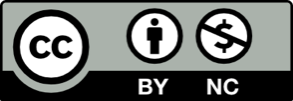 Toto dílo je licencováno pod licencí Creative Commons [CC BY-NC 4.0]. Licenční podmínky navštivte na adrese [https://creativecommons.org/choose/?lang=cs]. Video: Petřínská rozhledna Petřínská rozhlednaOznač, pro kterou rozhlednu platí následující tvrzení:Pozorně si prohlédni Petřínskou rozhlednu a Eiffelovu věž a uveď v čem se shodují: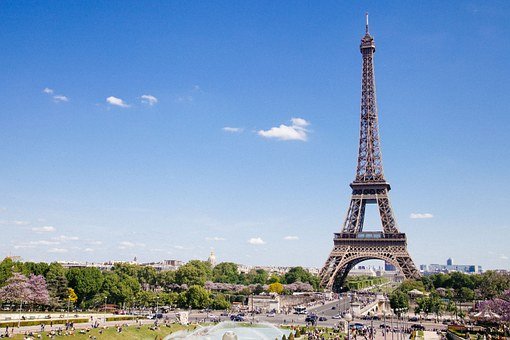 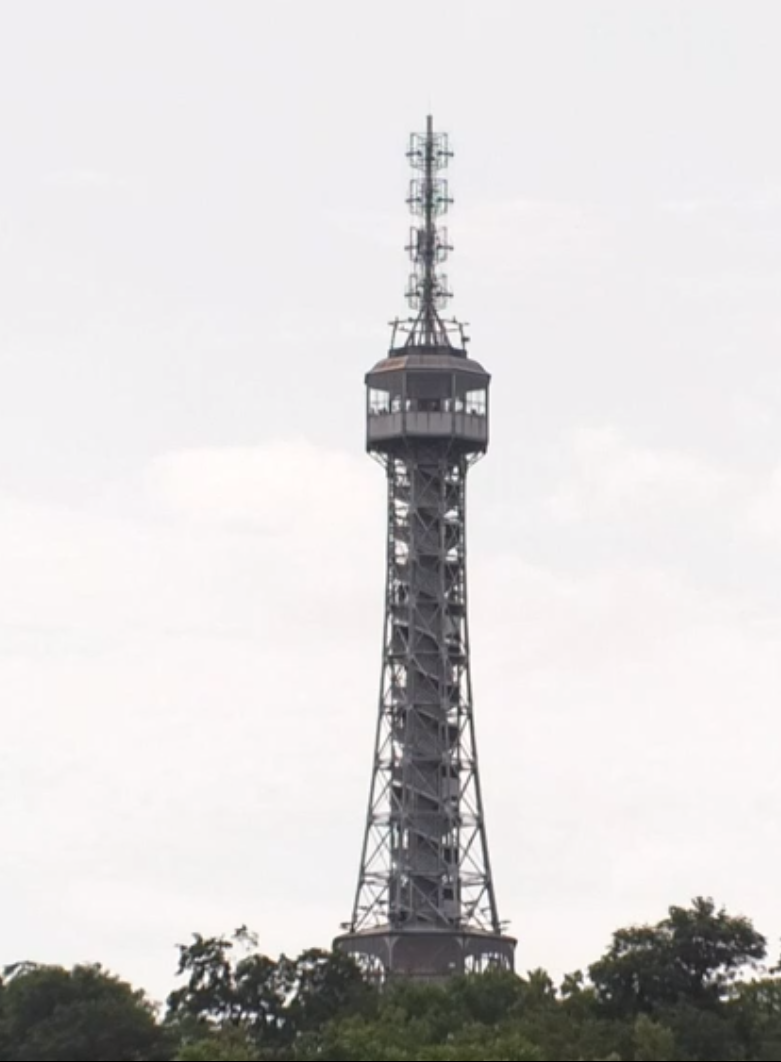 ________________________________________________________________________________________________________________________________________________________________________________________________________________________________________________________________________________________________________________________________________________________________________________________________________________________________________________________